Sarnia Hockey Association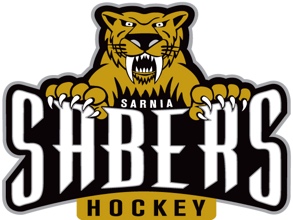 House League Team Equipment Sign-outCoach Name (Print):	______________________________Coach Signature:	______________________________Date Signed Out:	______________________________Date Returned:	______________________________TeamLock/Key IDEquipmentSizeNumber IssuedNumber ReturnedSweatersSocksGoalie PadsGoalie Chest ProtectorGoalie CatcherGoalie BlockerGoalie Neck ProtectorNeck Protector LaceGoalie StickGoalie Stick TapeGoalie Equipment BagPuck Container (Crate)Pucks (Black)6 oz.Pucks (Blue)4 oz.Player of the Game PucksPylons